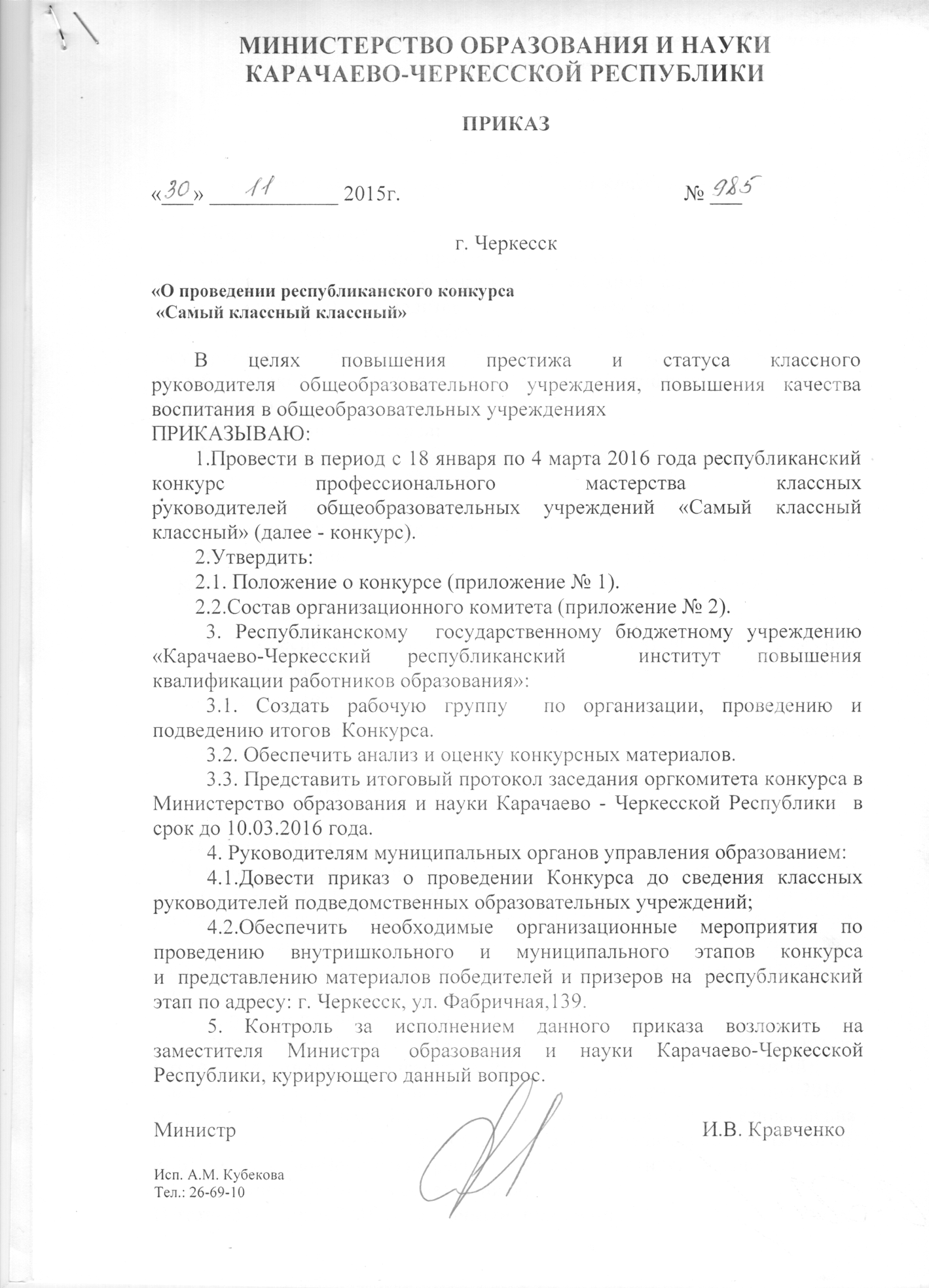 Приложение № 1 к приказу 	Министерства образования и науки КЧР                                                         30.11.2015 года  № 985ПОЛОЖЕНИЕо республиканском конкурсе «Самый классный классный»I.Общие положения:Республиканский конкурс профессионального мастерства педагогических работников образовательных учреждений «Самый классный классный» (далее – конкурс) проводится Министерством образования и науки Карачаево - Черкесской Республики совместно с Республиканским  государственным бюджетным учреждением   «Карачаево-Черкесский республиканский  институт повышения квалификации работников образования».II.Цели и задачи конкурса:    Конкурс  проводится   в  целях    повышения  престижа  и  статуса  классного  руководителя  общеобразовательного  учреждения, повышения  качества  воспитания в общеобразовательных  учреждениях.Основными задачами конкурса являются:выявление  и  распространение передового опыта  работы классных  руководителей  в общеобразовательных  учреждениях;повышение качества работы классных  руководителей;обеспечение общественной оценки деятельности  классных  руководителей  со  стороны  обучающихся и их родителей (законных  представителей);формирование банка опыта творчески работающих классных руководителей;стимулирование профессионального и личностного роста классных руководителей.III. Участники конкурса:В конкурсе могут принять участие классные руководители начальных классов (2-4 классы) и старших классов (5-11 классы) образовательных учреждений Карачаево-Черкесской Республики со стажем работы в данном классе не менее одного года, имеющие положительные результаты в организации воспитательной деятельности. Возраст участников конкурса не ограничивается. IV. Сроки и порядок проведения конкурса:      Конкурс проводится с 18 января по  4 марта 2016 года в два этапа:I этап - с 18 января по 16 февраля 2016 года - заочный (отборочный);  (заявки и материалы участников конкурса принимаются до 18 января 2016 года в РГБУ «Карачаево-Черкесский республиканский  институт повышения квалификации работников образования» (Кафедра педагогики и психологии РГБУ «Карачаево-Черкесский республиканский  институт повышения квалификации работников образования»). II этап– 3- 4 марта 2016 года – очный, включает:- творческую презентацию «Почему я работаю классным  руководителем»,- защиту программы деятельности.Первый этап конкурса - отборочный; осуществляется рассмотрение конкурсных материалов и выявление финалистов конкурса.На первом этапе конкурса рассматриваются:-  видеофрагмент   «Я  и  мой  класс».  Содержание и критерии оценки  программы  деятельности  классного  руководителя:обоснованность, конкретность  целей  воспитательной  деятельности;четкость в постановке целей и задач;системность и  комплексность  содержания  воспитательной  работы;реализация современных идей в воспитательном процессе;авторство  (оригинальность)  системы  воспитательной  работы.Критерии  оценки  видеофрагмента «Я  и мой  класс»:педагогическая  культура представления  материала;оригинальность  подачи  материала;отражение  темы;представленность  взаимодействия  классного  руководителя  и  класса.По  итогам  первого  этапа жюри  конкурса  отбирает материалы   классных  руководителей, набравших  наибольшее  количество  баллов для  участия  во  втором - очном этапе  конкурса.Второй  этап –  очный оценочный. Во втором очном этапе принимают участие победители и призеры заочного тура конкурса для защиты программы,  представленной ими на конкурс.     При подготовке ко второму этапу конкурса  его участникам  необходимо  подготовить:- творческую презентацию «Почему я работаю классным  руководителем?». Регламент – не более 10 минут, в течение  которых конкурсант  должен раскрыть свои  личностные качества и  ведущие педагогические идеи  организации  воспитательной работы в ученическом коллективе. В  презентации  возможно  участие  воспитанников  педагога, других педагогов и представителей родительской общественности;- защиту программы  деятельности  классного  руководителя. Программа должна содержать пояснительную записку (цели, задачи, планируемые результаты, возраст учащихся, обоснование актуальности  выбранных направлений воспитательной работы, сроки реализации),  содержание направлений деятельности, критерии оценки результатов  реализации  программы,  план  реализации программы, инструментарий  мониторинга  воспитательной  работы. Регламент – 15 минут,  в том числе  на представление  программы – не более 10 минут и до 5 минут для ответов  на вопросы конкурсной комиссии. Защита  предполагает использование мультимедийной презентации и  другой наглядности.Критерии  оценки  классного руководителя-финалиста:1) Творческая презентация «Почему я работаю классным  руководителем».Критерии оценки творческой презентации:выраженность педагогического кредо (раскрытие темы);разнообразие  видов  сценической  деятельности;владение  аудиторией;педагогическая  культура;артистизм;оригинальность, индивидуальность;яркость, эмоциональность.2) Защита  программы  деятельности  классного  руководителя. Критерии  оценки: обоснованность  идей, чёткость,  целеполагание;представленность  системы  воспитательной  работы;подтверждение  реализации  идей  программы  данными  мониторинга  (результативность);логичность  выступления;свободное владение содержанием, уверенность;нестандартность, индивидуальность, авторство.Материалы, присланные на Конкурс, не рецензируются, не  возвращаются и могут  быть использованы  с  согласия  участников  Конкурса  оргкомитетом  в целях распространения опыта классных руководителей.        Все конкурсные задания второго тура  оцениваются конкурсной  комиссией  по 10-бальной системе.V. Награждение  победителей  Конкурса:       Победители и призеры Конкурса награждаются дипломами Министерства образования и науки Карачаево-Черкесской Республики            соответствующих степеней. Все участники второго этапа Конкурса отмечаются благодарственными письмами.Информация о победителях войдет в банк данных специалистов, имеющих положительный опыт в организации воспитательной работы.   Приложение№2                            Комментарий  к  конкурсным  заданиямПри  подготовке  ко  второму  этапу  конкурса  его  участникам  необходимо  подготовить:- творческую   презентацию «Почему я  работаю  классным  руководителем?» Регламент – не  более 10 минут, в течение которых конкурсант должен  раскрыть  свои  личностные  качества и ведущие педагогические идеи  организации  воспитательной работы в ученическом коллективе. В  презентации  возможно  участие  воспитанников  педагога, других педагогов и представителей  родительской  общественности;- защиту программы  деятельности  классного  руководителя. Проект программы  должен  содержать  пояснительную записку (цели, задачи, планируемые результаты, возраст  учащихся, обоснование  актуальности  выбранных  направлений воспитательной  работы, сроки  реализации),  содержание  направлений  деятельности, критерии оценки  результатов реализации  программы, план реализации программы,  инструментарий  мониторинга  воспитательной работы. Регламент – 15 минут, в том числе на представление программы – не  более  10  минут  и  до 5 минут для ответов на вопросы конкурсной  комиссии. Защита предполагает использование мультимедийной презентации  и  другой  наглядности.Приложение №1 к Положению о Республиканскомконкурсе «Самый классный классный»Заявкана  участие в  республиканском  Конкурсе  профессионального  мастерства  классных руководителей общеобразовательных учреждений «Самый  классный  классный» в 2015/2016 учебном году.Фамилия, имя, отчество участника конкурса__________________________________________________________________Дата  рождения  участника конкурса_________________________________________________________________	Наименование  муниципального  образования_________________________________________________________________	Местожительство (полный  адрес  с  указанием  контактных  телефонов), номер мобильного телефона__________________________________________________________________Наименование образовательного  учреждения, класс	 __________________________________________________________________Местонахождение  образовательного  учреждения (полный адрес с указанием  контактных  телефонов)__________________________________________________________________Директор  образовательного  учреждения__________________________________________________________________Стаж  работы  классным  руководителем__________________________________________________________________	Подпись руководителя ОУ__________________________________________Приложение № 2 к приказу 	Министерства образования и науки КЧР                                                                       30.11. 2015  №985Состав организационного комитета республиканского конкурса  «Самый классный классный»Состав оргкомитета - жюриреспубликанского конкурса  «Самый классный классный»Хапчаева Светлана ХаджибековнаПервый заместитель Министра образования и науки КЧРГурин Александр  Васильевич Ректор РГБУ «Карачаево-Черкесский республиканский  институт повышения квалификации работников образования»Кубекова Асият Мухаджировна Ведущий специалист-эксперт отдела воспитательной работы, дополнительного образования  и защиты прав детей Министерства образования и науки КЧРУзденова Муздалифа АкаевнаСтарший преподаватель, методист кафедры педагогики и психологии РГБУ «Карачаево-Черкесский республиканский  институт повышения квалификации работников образования» Бесленеев Мурадин СултановичПредседатель Карачаево-Черкесской республиканской 
организации профсоюза работников народного образования и науки РФ                                                                                                                                                                                                                                  Катчиева Лидия АмырбиевнаЗаместитель руководителя регионального    исполнительного комитета партии «Единая Россия» - начальник отдела АПРДжанкёзова Земфира ХамидовнаДиректор Карачаево-Черкесского республиканского государственного бюджетного учреждения «Центр дополнительного образования детей»